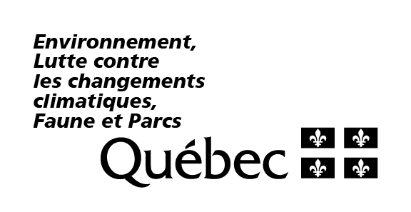 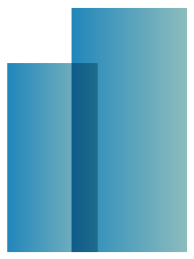 ÉCOPERFORMANCEVolet Implantation de grands projets industrielsPLAN DE PROJETTable des matièresSection 1. Description du projet	41.	Description de l’entreprise	42.	Titre et lieu du projet	43.	Description détaillée du projet	44.	Conditions avant le projet	55.	Description du processus de réduction des émissions de GES	56.	Bilan des réductions annuelles des émissions de GES attribuables au projet, exprimées en tonnes de CO2e annuelles	57.	Détermination des risques pouvant avoir une incidence sur les réductions des émissions de GES du projet	58.	Rôles, responsabilités et coordonnées des intervenants dans le projet	69.	Renseignements démontrant que le projet répond aux critères d’admissibilité du programme	610.	Synthèse de l'évaluation de l'impact environnemental, le cas échéant, et des lois, règles ou règlements régissant le secteur	611.	Hypothèses d’approvisionnement en bioénergie pour les conversions à la bioénergie seulement	712.	Calendrier du projet indiquant les dates importantes et les activités prévues	7Section 2. Autres bénéfices découlant du projet	8Section 3. Description des sources de GES pour le projet	8Section 4. Détermination du scénario de référence	9Section 5. Méthode de quantification du potentiel de réduction des GES	10Annexes	10Instructions particulières	11Norme ISO 14064	11Plan de projet	11Calcul de réduction des émissions de GES et durée de l’engagement	11Tonnes de GES attribuables au projet	12Tonnes de GES totales annuelles	12Durée de l’engagement	12Comment préparer ce documentLe ministère de l’Environnement, de la Lutte contre les changements climatiques, de la Faune et des Parcs (MELCCFP) met le présent gabarit à votre disposition pour assurer une certaine uniformité dans la préparation des documents que les participants doivent produire. Une fois rempli, ce document constituera une description du projet, répondant aux exigences du programme.Le gabarit est en format Word. Vous n’avez qu’à remplir chacune des sections, sans tenir compte du nombre de caractères utilisés. Si une section ne s’applique pas à votre projet, vous n’avez qu’à y inscrire la mention « sans objet ». Des instructions ont été ajoutées au début de certaines sections du gabarit afin d’en faciliter la compréhension. Ces instructions peuvent être retirées du document final.Une fois le gabarit rempli, actualisez la table des matières à l’aide de l’outil de mise à jour de votre logiciel.Instructions au participantVous trouverez aux deux dernières pages de ce document les instructions générales vous permettant de mener à bien votre projet.MINISTÈRE DE L’ENVIRONNEMENT, DE LA LUTTE CONTRE
LES CHANGEMENTS CLIMATIQUES, DE LA FAUNE ET DES PARCSAdresse courriel : transitionenergetique.affaires@mern.gouv.qc.ca Version du 3 octobre 2023	Ministère de l’Environnement, de la Lutte contre
les changements climatiques, de la Faune et des ParcsSection 1. Description du projetDescription de l’entrepriseDécrivez votre entreprise, le site visé, ses activités principales (produits ou services), le nombre d’employés, etc. Notez que cette information sera utilisée pour documenter les annonces publiques de projets, donc il importe qu’elle soit précise, pertinente et complète. Évitez de copier-coller dans des sites Web des extraits soulignant les mérites et l’excellence de votre entreprise.Indiquez depuis quand l’établissement est assujetti au Système québécois de plafonnement et d'échange de droits d'émission (SPEDE).Indiquez les émissions annuelles inscrites dans la dernière déclaration de l’établissement.Titre et lieu du projetTitre : Donnez un titre bref et significatif du projet à mettre en place.Lieu : Indiquez le lieu où sera implanté le projet, soit l’adresse du site ou de l’établissementDescription détaillée du projetPrécisez le contexte du projet.Indiquez l’envergure et l’importance relative de l’investissement pour l’établissement.Décrivez les objectifs visés.Donnez des précisions sur les technologies utilisées et incluez des photos ou des schémas conceptuels, s’il y a lieu.Indiquez le nombre de mesures distinctes que contient le projet et donnez une description détaillée de chacune des mesures.Indiquez en quoi ces investissements sont différents des investissements réguliers qu’exige le cours normal des affaires et s’ils vont au-delà des normes. Démontrez également qu’ils n’ont pas pour but de remplacer de l’équipement désuet.Conditions avant le projetPrésentez une description des procédés actuels et indiquez les sources d’énergie et les consommations réelles ou de référence.Pour chacune des mesures proposées, établissez le scénario de référence.Description du processus de réduction des émissions de GESDécrivez chacune des mesures qui seront mises en place pour réduire les émissions de GES. Indiquez toutes les formes d’énergie qui seront touchées par ces mesures (réductions et hausses).Bilan des réductions annuelles des émissions de GES attribuables au projet, exprimées en tonnes de CO2e annuellesDonnez l’information pour chaque mesure et la somme des réductions des émissions de GES sur une base annuelle pour le projet au complet.Détermination des risques pouvant avoir une incidence sur les réductions des émissions de GES du projetIndiquez les éléments pouvant avoir des impacts sur l’atteinte des objectifs de réduction des émissions de GES. Rôles, responsabilités et coordonnées des intervenants dans le projetReprésentant administratif (personne responsable de la réception des communications courantes relatives au suivi du dossier) :Ingénieur responsable de la signature des déclarations et des rapports :Firme indépendante responsable de la vérification de la réduction des émissions post-projet :Etc.Renseignements démontrant que le projet répond aux critères d’admissibilité du programmeConsommation de combustibles fossiles, projet sur le territoire du Québec, vise la réduction des émissions de GES, etc.Synthèse de l'évaluation de l'impact environnemental, le cas échéant, et des lois, règles ou règlements régissant le secteurFournissez l’information pertinente concernant l’impact environnemental : amélioration de la qualité de l’eau ou de l’air, réduction de l’enfouissement ou du transport, amélioration du cycle de vie, etc.Pour l’aspect règlementaire, indiquez les principales lois ou principaux règlements qui régissent le secteur d’activité : Loi sur la qualité de l’environnement, Règlement sur les fabriques de pâtes et papiers, Règlement sur les usines de béton bitumineux, etc.Est-ce que le projet ou ses mesures sont une obligation réglementaire?Hypothèses d’approvisionnement en bioénergie pour les conversions à la bioénergie seulementSi le projet visé touche les bioénergies (autre que la biomasse forestière résiduelle), fournissez l’information relative à l’approvisionnement et la garantie de cet approvisionnement à long terme. Calendrier du projet indiquant les dates importantes et les activités prévuesDate du début des travaux :Date de la mise en route :Date de la fin du mesurage :Date prévue de la production du rapport de validation par une firme externe indépendante :Etc.Section 2. Autres bénéfices découlant du projet Cette section permet de documenter l’ensemble des bénéfices qui découlent de la mise en œuvre du projet.Emplois créésAutomatisation des procédés - Abolition de postes à faible valeur (tâches manuelles répétitives)Développement de nouveaux marchés ou maintien des parts de marchéAugmentation de la capacité de l’usineAugmentation du rendement de l’usine - Amélioration de la chaîne de valeurFournissez les données de récupération de l’investissement global, pas seulement de l’investissement pour la portion énergétique du projet. Au besoin, joignez les chiffriers de calcul.Section 3. Description des sources de GES pour le projetAfin de mesurer les impacts du projet sur les émissions de GES, vous devez sélectionner les sources de GES pertinentes contrôlées par le projet et les décrire dans cette section. On entend par source un processus qui entraîne le rejet des GES dans l’atmosphère (ex. : combustion du mazout lourd). Les sources pertinentes contrôlées par le projet sont donc généralement en lien direct avec les combustibles admissibles.Mentionnez toutes les hypothèses que vous avez retenues.Section 4. Détermination du scénario de référenceLe scénario de référence est défini comme le cas hypothétique qui représente le mieux les conditions qui auraient été observées en l’absence du projet. Ainsi, lorsque les sources du projet et du scénario de référence sont déterminées, elles doivent être comparées, ce qui permet d’établir le potentiel global de réduction des émissions de GES du projet. Il y a généralement plus d’un scénario de référence possible. Vous devez donc commencer par déterminer les différents scénarios de référence applicables au projet, pour ne retenir que celui qui est le plus représentatif de la situation, et présenter la démarche qui vous aura permis de faire cet exercice.Vous devez par la suite indiquer, dans cette section, les sources de GES pertinentes pour le scénario de référence. Les sources doivent être sélectionnées et établies sur les mêmes bases que celles du projet, à la section 2. Lorsqu’il est impossible d’utiliser les mêmes bases, vous devez en préciser les raisons.Lorsque le scénario de référence est utilisé directement pour la production d’énergie thermique ou mécanique nécessaire aux besoins du site où est implanté le projet, il ne doit tenir compte que des émissions de GES des trois (3) années précédant la demande. Ainsi, en fonction des niveaux de consommation observés, le scénario de référence peut être établi comme étant soit une moyenne de la consommation pendant trois (3) ans, soit la consommation d’une année particulièrement représentative des besoins futurs, ou encore une tendance basée sur les niveaux de production projetés. Dans certains cas, si le scénario de référence nécessite de considérer une période supérieure aux trois (3) années précédant la demande pour être plus représentatif des cycles réels de consommation, cette période pourra exceptionnellement s’échelonner sur un plus grand nombre d’années. De la même manière, certaines autres sources pourront exceptionnellement être considérées, si le scénario de référence ne peut être établi sans l’inclusion de celles-ci. Si le projet vise l’implantation d’un nouveau site, le scénario de référence devra tenir compte des niveaux attendus de consommation.Enfin, un des éléments importants du scénario de référence est qu'il doit permettre de démontrer que les réductions des émissions de GES s'ajoutent à celles qui auraient été enregistrées en l'absence du projet.Il est important de mentionner toutes les hypothèses que vous avez retenues.Section 5. Méthode de quantification du potentiel de réduction des GESVous devez sélectionner ou établir une méthodologie qui permettra de quantifier et de ramener en tonnes de CO2e le potentiel global de réduction des émissions de GES du projet. Celui-ci s’établira comme étant la différence entre les émissions des sources pertinentes pour le projet et celles qui sont pertinentes pour le scénario de référence.Dans le but d’harmoniser les résultats, le calcul des réductions des émissions de GES devra se faire en utilisant les facteurs d’émission et de conversion uniformisés proposés par le MELCCFP dans le tableau Facteurs d’émission et de conversion, accessible sur le site Web.Afin de réduire autant que possible les incertitudes liées à la quantification du potentiel de réduction des émissions de GES, vous devez vous assurer de la qualité des données et des renseignements utilisés dans le projet et le scénario de référence.Enfin, toutes les hypothèses que vous retenez doivent être clairement décrites et permettre de garantir que la quantification n’aboutit pas à une surestimation des réductions des émissions de GES. Vous devez également justifier la permanence des réductions et démontrer que tous les risques pouvant avoir un impact défavorable sur les réductions des émissions de GES du projet sont gérés adéquatement.AnnexesTout document à l’appui de votre plan de projet peut être joint en annexe, de même que toute information permettant de compléter ou de préciser les données apparaissant dans l’une ou l’autre des sections précédentes.Instructions particulièresNorme ISO 14064Les projets soumis dans le cadre du programme ÉcoPerformance sont considérés comme des projets de réduction des émissions de gaz à effet de serre (GES), communément appelés projets GES. C’est pourquoi vous devez planifier le projet et le mettre en œuvre conformément aux lignes directrices de la norme internationale ISO 14064-2 et aux principes qu’elle sous-tend. Cette démarche a pour but d’éviter toute surestimation des réductions des émissions de GES.Le MELCCFP s’est inspiré des lignes directrices de la norme ISO 14064 pour établir ses exigences en ce qui concerne les projets GES et la documentation connexe. Comme les exigences du MELCCFP, appliquées seules, sont moins contraignantes, elles ne peuvent mener à une certification des réductions de GES au terme du projet. Cependant, la documentation produite ici pourrait servir de base à l’enregistrement du projet dans un registre reconnu et permettre une certification des réductions de GES, le cas échéant.L’application de cette norme requiert le respect de plusieurs principes. Ainsi, vous devrez être en mesure de démontrer que vous avez fait preuve de transparence dans la communication des renseignements que vous présentez, que les sources, les données et la méthodologie sont pertinentes, que vous avez évalué avec exactitude les résultats potentiels, que les renseignements sont cohérents et qu’ils permettent de faire des comparaisons valables, que toutes les émissions de GES et les données connexes sont complètes et que vous avez été prudent dans les hypothèses, les valeurs et la marche à suivre.Plan de projetDans le cadre du programme, vous devez élaborer un plan de projet suivant la structure présentée dans le présent document. Le plan sera validé par un ingénieur du MELCCFP avant son évaluation en comité. Le comité pourra demander des clarifications afin de s’assurer que les scénarios de référence et les cas présentés sont cohérents et respectent la norme ISO 14064. Ce plan, qui doit comporter les éléments importants et les étapes du projet, reprend les principales exigences de la norme ISO 14064-2. Si vous disposez déjà d’un rapport d’étude de faisabilité ou d’analyse énergétique, l’information requise dans le plan de projet devrait s’y trouver en grande partie.Calcul de réduction des émissions de GES et durée de l’engagementEn premier lieu, la réduction des émissions de GES doit répondre aux exigences suivantes pour être admissible au programme. Elle doit être :additionnelle : la réduction des émissions de GES de chacune des mesures du projet doit aller au-delà d’une référence d’émission établie selon un standard de marché ou une règle usuelle, ou prescrite par une loi, un règlement ou une norme;réelle : une réduction d’émissions est réelle si elle est évidente et reconnaissable et qu’elle résulte directement de l’implantation du projet;mesurable et quantifiable : une réduction d’émissions est mesurable et quantifiable si un scénario de référence, représentant ce qui se produirait en l’absence du projet, et le niveau réel des émissions, une fois le projet réalisé, peuvent être établis et comparés. La quantification de la réduction des émissions résulte en fait de la différence entre les émissions du scénario de référence et celles du projet;vérifiable et vérifiée : une réduction d’émissions est vérifiable si la méthode de calcul est précise, transparente et reproductible, et si les données brutes nécessaires pour vérifier les calculs sont disponibles.Dans tous les calculs que vous devrez faire et dont certaines définitions figurent dans les encadrés ci-dessous, la tonne est l’unité de mesure utilisée pour convertir la quantité de chaque type de GES en tonnes d’émissions équivalent CO2 (CO2éq.). Le calcul des réductions des émissions de GES attribuables au projet doit être fait conformément aux définitions ci-après, et en utilisant les facteurs d’émission uniformisés apparaissant sur le site Web.Vous devrez être en mesure de fournir toutes les références utilisées pour les calculs ainsi que le détail des méthodes de calcul employées en format Excel ou sous forme graphique.Il est important de noter que vous conserverez la propriété des réductions des émissions de GES résultant de l’implantation d’un projet pour lequel vous avez obtenu une aide financière du MELCCFP.Tonnes de GES attribuables au projetRéductions annuelles nettes des émissions de GES (les réductions moins les augmentations) associées à toutes les formes d’énergie dont la consommation est modifiée par la réalisation du projet. On obtiendra les tonnes d’émissions de CO2e liées à un combustible donné en multipliant sa consommation en unités naturelles par le facteur d’émission correspondant. Ce calcul est utilisé pour l’évaluation de l’aide financière. Il faut noter que les projets peuvent contenir plusieurs mesures et les données doivent être présentées par mesure.Tonnes de GES totales annuellesRéductions annuelles nettes des émissions de GES (les réductions moins les augmentations) associées à tous les combustibles et à toutes les formes d’énergie dont la consommation est modifiée par la réalisation du projet. On obtiendra les tonnes d’émissions de CO2e liées à un combustible donné en multipliant sa consommation en unités naturelles par le facteur d’émission correspondant. Ce calcul est utilisé pour évaluer les réductions annuelles totales des émissions de GES attribuables au projet, ou les réductions de chacune des mesures du projet que vous devrez maintenir pour la durée de l’engagement. Certaines autres sources peuvent exceptionnellement être considérées dans le calcul si le scénario de référence prévoit l’inclusion de celles-ci.Durée de l’engagementPour ce type de projet, la durée de maintien des mesures exigée est de 10 ans.Participant :Numéro de dossier :Titre du projet :Site du projet :Version du document :Rédigé par :Date :Signature de l’ingénieur